			Проєкт О.ДОЛЮКА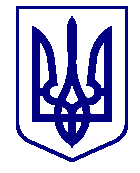 ВАРАСЬКА МІСЬКА РАДА____ сесія  VIII скликанняП Р О Є К Т      Р І Ш Е Н Н Я10.08.2023	м. Вараш	№2580-ПРР-VIII-1510Про внесення змін до Регламентувиконавчого комітету Вараської міської ради № 1001-Р-01З метою забезпечення оборони держави, підтримання бойової і мобілізаційної готовності Збройних Сил України, інших військових формувань та врегулювання питань у сфері публічних закупівель для організації та здійснення заходів, пов'язаних з мобілізаційною підготовкою, підготовкою і виконанням завдань територіальної оборони та заходів щодо підготовки населення України до участі в русі національного спротиву, на території Вараської міської територіальної громади, відповідно до Закону України «Про правовий режим воєнного стану», з урахуванням рішення Кузнецовської міської ради «Про перейменування Кузнецовської міської ради та її виконавчого комітету» від 06.04.2017 № 611, керуючись статтями 25, 26, 52 Закону України «Про місцеве самоврядування в Україні», міська радаВ И Р І Ш И Л А :1. Внести зміни до Регламенту виконавчого комітету Вараської міської ради № 1001-Р-01, затвердженого рішенням Кузнецовської міської ради від 29.03.2013 № 781 (зі змінами), доповнивши розділ 14 «Фінансово – господарська робота в апараті ради і виконкому» пунктом 14.6 такого змісту:«14.6. Для організації та здійснення заходів, пов'язаних з мобілізаційною підготовкою, підготовкою і виконанням завдань територіальної оборони та заходів щодо підготовки населення України до участі в русі національного спротиву, на території Вараської міської територіальної громади, виконавчий комітет міської ради здійснює публічні закупівлі товарів (у тому числі бувших у використанні), робіт, послуг для Збройних Сил України та інших військових формувань».2. Контроль за виконанням цього рішення покласти на заступника міського голови з питань діяльності виконавчих органів ради відповідно до розподілу функціональних обов’язків, постійну комісію Вараської міської ради з питань депутатської діяльності, законності та правопорядку і постійну комісію Вараської міської ради з питань бюджету, фінансів, економічного розвитку та інвестиційної політики.Міський голова	Олександр МЕНЗУЛ